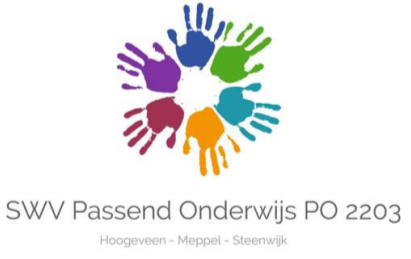 AANVRAAGFORMULIER   ARRANGEMENT  SCHOOL    	  SWV PO 2203  AFDELING MEPPELLEERLING WOONACHTIG IN  SWV PO 2203   Ja   Anders:     LEERLING WOONACHTIG IN  SWV PO 2203   Ja   Anders:     Naam LeerlingBSNStraat + nummerPostcode + PlaatsGeboortedatumGroepsverloopGroepsgrootte CombinatiegroepINFORMATIE SCHOOL IN SWV PO 2203   Hoogeveen  Meppel  Steenwijk INFORMATIE SCHOOL IN SWV PO 2203   Hoogeveen  Meppel  Steenwijk Naam SchoolStraat + nummerPostcode + PlaatsBrinnummerEmailadresTelefoonnummerContactpersoonDatum van invullenVerduidelijking van de ondersteuningsbehoefteVerduidelijking van de ondersteuningsbehoefteWelke ondersteuning kunt u deze leerling bieden vanuit uw schoolondersteuningsprofiel? Welk effect heeft deze ondersteuning voor deze leerling?Welke ondersteuning kunt u deze leerling bieden vanuit uw schoolondersteuningsprofiel? Welk effect heeft deze ondersteuning voor deze leerling?In hoeverre bent u als school handelingsverlegen?In hoeverre bent u als school handelingsverlegen?Aan welke ondersteuning denkt u voor deze leerling? Licht uw keuze toe. Aan welke ondersteuning denkt u voor deze leerling? Licht uw keuze toe. Arrangement (plaatsing of ondersteuning)Leerlingondersteuning binnen huidige onderwijssetting (licht toe hoe deze ondersteuning er volgens u uit moet zien)Plaatsing SBOPlaatsing huiskamer op SBOPlaatsing cluster 4 de AmbeltPlaatsing cluster 3 de MackayschoolPlaatsing cluster 3 de TwijnPlaatsing combigroep op MackayschoolToelichting: Toelichting: VakkenDe leerling werkt De leerling werkt De leerling werkt BijzonderhedenVakkenIndividueelNiveauGroepsNiveauVerlengde instructieBijzonderhedenBegrijpend lezen        ja        ja        jaRekenen        ja        ja        jaTaal        ja        ja        jaSpelling        ja        ja        jaLezen         ja        ja        jaWereldoriëntatie        ja        ja        jaBeschrijf de specifieke onderwijsbehoeften: wat voor ondersteuning heeft deze leerling nodig om zich te ontwikkelen op verschillende gebieden?Beschrijf de specifieke onderwijsbehoeften: wat voor ondersteuning heeft deze leerling nodig om zich te ontwikkelen op verschillende gebieden?Instructie LeerinhoudLeeractiviteitenFeedbackGroepsgenotenLeerkrachtLukt het om tegemoet te komen aan deze onderwijsbehoeften? Waarom wel / niet?Lukt het om tegemoet te komen aan deze onderwijsbehoeften? Waarom wel / niet?Algemene kind kenmerkenJaNeeDe leerling maakt leervorderingenDe leerling kan verworven kennis toepassenDe leerling gaat over tot automatiserenDe leerling heeft een probleemoplossend vermogenDe leerling denkt buiten reguliere kadersDe leerling is talig sterker dan leeftijdsgenotenDe leerling is perfectionistischDe leerling past creatieve oplossingen toeEr is sprake van verzuimToelichting kind kenmerken:Toelichting kind kenmerken:Toelichting kind kenmerken:FysiekJa NeeDe leerling heeft medische problematiekDe leerling heeft goede fijne motoriekDe leerling heeft goede grove motoriekDe leerling heeft goede visus De leerling heeft goed gehoorDe leerling heeft goede spraak/taalDe leerling is zindelijkToelichting fysieke kenmerken:Toelichting fysieke kenmerken:Toelichting fysieke kenmerken:WerkhoudingJaNeeDe leerling is leergierigDe leerling is zelfstandigDe leerling heeft doorzettingsvermogenDe leerling kan starten met een taak De leerling kan samenwerkenDe leerling kan zich concentreren De leerling is taakgerichtDe leerling geeft blijk van betrokkenheidDe leerling verstoort de les door gedragToelichting werkhouding:Toelichting werkhouding:Toelichting werkhouding:Sociaal / Emotioneel  JaNeeHet welbevinden van de leerling is goedDe leerling voelt zich gepestDe leerling is vrolijkDe leerling heeft een positief zelfbeeldDe leerling heeft aansluiting bij klasgenotenDe leerlingen uit de klas begrijpen hem/haar De leerling speelt actief met medeklasgenotenDe leerling is drukDe leerling is angstigDe leerling heeft zelfvertrouwenDe leerling is sociaal in relatie met andere leerlingenDe leerling is sociaal in relatie met de leerkrachtDe leerling heeft autonomieDe leerling heeft sociale flexibiliteitDe leerling is impulsiefDe leerling toont sociaal initiatiefDe leerling beschikt over inlevingsvermogen De leerling beschikt over fantasieToelichting sociaal emotioneel:Toelichting sociaal emotioneel:Toelichting sociaal emotioneel:School / Thuis JaNeeSchool heeft een goede relatie met oudersSchool is op de hoogte van de thuissituatieHet beeld van school en ouders komt overeen Reguliere school kan voldoende  biedenOuders en school stemmen goed af op behoefte van de leerlingToelichting school en thuis:Toelichting school en thuis:Toelichting school en thuis:Van de school wordt verwacht digitaal mee te sturen (verplicht):Recent overzicht leerlingvolgsysteem Ontwikkelingsperspectief Plan van aanpak Indien aanwezig wordt verwacht digitaal mee te sturen:Verslag leerlingbesprekingen Verslag consultatie Journaalgegevens leerling Verzuimregistratie Onderzoeksverslagen Eventuele andere verslagen 